ColombiaColombiaColombiaJanuary 2024January 2024January 2024January 2024MondayTuesdayWednesdayThursdayFridaySaturdaySunday1234567New Year’s Day891011121314Epiphany1516171819202122232425262728293031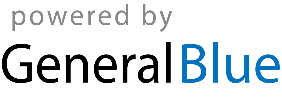 